教法兴盛发愿文旧译教法兴盛发愿文，名为“法王欢喜言教”。於末世时，仅一次恭敬祈请，激励三根本圣众之心续，祈愿教法心要妙宝兴盛，如是皆具无量福德。 佛子愿望皆圆满已，生生世世皆遇佛法及甚深法要，执持增长教法，故能速证遍智。以此利益，诸具福善者，尤以多人汇聚时，如是发愿!南无                    南无秀吉代瓦写巴赛东杰 十方善逝及诸心传子且巴宁麦肖吉甲宝东 最胜释迦法王无等伦甲赛杰东乃等泡贝措 八大菩萨诸声闻会众青在道尼秋弄共斯索 如是具悲智者请垂念彭代君乃等巴仁波且 利乐之源佛法妙珍宝敦东僧巴泡巴秋弄吉 大圣佛陀至上菩萨众云云嗄外杂幸瑙贝东 辗转艰辛心想且寻伺措西甲为等巴杰杰吉 唯愿莲师教法恒兴盛堪卢奇甲支贝老本东 堪布莲师法王大学者嘎代仁孜吉巴耶东拉 法藏持明传承诸本尊玛共萨多吉松寨贝粗 三种传承威猛护法众俄甲杂松拉粗古斯索 旧译三根本众请垂念特等道东奥吉次塔道 如是显密所有之教法共金君斯在外中杰巴 慈爱雪域地方故传入且且拜为多吉东共乃 弘扬广大具誓金刚乘措西甲为等巴杰杰吉 唯愿莲师教法恒兴盛秀地甲为各松投多杰 十方诸佛身口意金刚日松赛贝些赤饶卯宜 幻化乐器三种姓菩萨贡金彭代涅玛萨瓦在 雪域利乐如日之明显措西甲为等巴杰杰吉 愿莲师教法恒兴盛甲道甲赛泡巴青贝粗 佛及佛子诸圣众汇集松宜支贝底嘎涅松乃 意乐化现美妙之歌舞支麦甲等瑙贝甲层至 树立无垢教法珍宝幢措西甲为等巴杰杰吉 唯愿莲师教法恒兴盛特木特孟用根容汪给 共及不共典籍悉自在玛瑙杰西等拉帕巴宜 论义校译无误而确定贡君弄为国钦同玛赤 光显最初雪域之大门措西甲为等巴杰杰吉 唯愿莲师教法恒兴盛嘎松德西道东奥杰慈 如是福善显密化有情宁斯来拉宜支孟久巴 如法修持无需依他教嘎东古贝寨钦又根佐 於诸显密典籍广注释措西甲为等巴杰杰吉 唯愿莲师教法恒兴盛等松嘎耶江措钦宝拉 三藏教法广大海洋中萨美奇代瑙贝嗯巴在 甚深法藏庄严之珍宝道东奥吉隆松苏德寨 以及显密双融之善道措西甲为等巴杰杰吉 唯愿莲师教法恒兴盛麦君萨霍堪贝肖巴东 希有萨霍堪布之行仪存麦巴等勒耶达瓦尼 无比具德龙树具二见苏寨九贝嘎索肖吉大 双融传承仪轨无错乱措西甲为等巴杰杰吉 唯愿莲师教法恒兴盛萨美弄久代素贡贝杰 甚深内续三部之精要投美孟奥苏为隆秋乃 不共秘密口诀殊胜道甲吕去各些贝奥擦巴 希有善逝虹化之法身措西甲为等巴杰杰吉 唯愿莲师教法恒兴盛然交西赤恰道直代杰 无边寂怒广大八修部嘎巴仁孜索虽共杰东 受命持明种种诸密要根等白美嘎索吉德且 总集汇聚莲华教法者措西甲为等巴杰杰吉 唯愿莲师教法恒兴盛杰道寨玻宋奥泰巴且 大乘真言密宗因与果存拉玛瑙仁孜杰贝隆 具足无误持明传承教札给夏吉主隆套来瓦 空行密法亲口密授之措西甲为等巴杰杰吉 唯愿莲师教法恒兴盛多杰群各古东德孜杰 金刚持尊甘露心要意开智些为夏乃宁德吉 无数贤圣口耳之传承杜盖恩贝容苏玛来巴 不杂乾慧恶人之臆说措西甲为等巴杰杰吉 唯愿莲师教法恒兴盛赛西瑙玻寨贝永吉君 有如金色庄严之妙宝莫古宜杰看卓投佐奇 难获法界空行意宝藏在外金交嘎瓦括那中 慈爱仅传有缘追随者措西甲为等巴杰杰吉 唯愿莲师教法恒兴盛奥我嘎乃道贝拉 	   体性根本清净之智慧容宜冷吉支贝东夏瓦 自性任运成就之力现冷共僧来代贝佐巴且 远离痴修思维大圆满措西甲为等巴杰杰吉 唯愿莲师教法恒兴盛永麦秀日辛贝美代西 灭除执着有无之所缘塔孜大为字东主乃秀 根除执着边见及法执宜隆寨我弄东宋德久 以及相空双融基道果措西甲为等巴杰杰吉 唯愿莲师教法恒兴盛底松甲为古巴塔土东 三世诸佛究竟之心意萨宜之札奥萨等玛些 甚深离戏无为之光明仁东莫西多吉直贝塔 修持明空不坏之金刚措西甲为等巴杰杰吉 唯愿莲师教法恒兴盛孟德替巴隆各正赤西 多闻法要如密云普遍帕饶高君仁贝隆赤巴 炽燃闪电明慧以驳他美奥乃吉德孜尼拉僧 诀窍精要甘露渗入心措西甲为等巴杰杰吉 唯愿莲师教法恒兴盛麦秀阿德约给赛隆乃 殊胜阿底瑜伽之捷径玛类甲为根杰耶些各 所有诸佛无余智慧身恰道君巴多杰日支巴 极修遍主文殊金刚尊措西甲为等巴杰杰吉 唯愿莲师教法恒兴盛云道才玛宋吉俄饶宜 乃以三种净量之吼声大孟日道粗弄卓在巴 周匝非见野兽悉怖畏太乔僧给札云萨宋恰 胜乘狮子吼声遍三界措西甲为等巴杰杰吉 唯愿莲师教法恒兴盛甲等永斯佐贝给宋在 所有教法圆满胜妙衣俄赛多吉尼宝道在巴 最胜光明金刚之心髓秀来弄巴甲为江层套 胜过一切佛法幢高树措西甲为等巴杰杰吉 唯愿莲师教法恒兴盛道苏东乃卓瓦杰赛德 我等今至轮回未空前等东等贝尼宝永佐巴 圣教所有一切法要等卡恰西德字秀拜瓦宜 播撒无尽尘刹诸世界措西甲为等巴杰杰吉 唯愿莲师教法恒兴盛道那开增支贝弄塔吉 复次成就智者之行仪甲等拜为赤来卡恰贝 佛法传播事业遍虚空等孜东贝萨登永贡乃 正士善友遍及大地上措西甲为等巴杰杰吉 唯愿莲师教法恒兴盛巴等拉美各才日等金 具德上师寿命长如劫等贝应道俄通达瓦宜 圣教檀越权势乃增长奇赛莫呢瑙玻甲层珍 法政不衰宝幢高树起措西甲为等巴杰杰吉 唯愿莲师教法恒兴盛具足诸佛体性无死海生王莲华生大士为具足一切佛法之初祖。其教法乃人人皆知旧译宁玛巴。诸甚深法要之差别法，及清净见修、如来欢喜之无误正道，知此则如拭摩尼供於宝幢顶。以与说、辩、著三大事业为已任之诸具福德者，以上所说具量吉祥愿文，能令如是愿望如意圆满。此为对宁玛巴教法清净意乐增上麦彭仁波且(不败文殊尊胜海)於善崮缘聚会之午座吉祥时处，不假思维而写。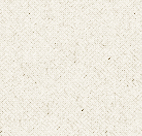 